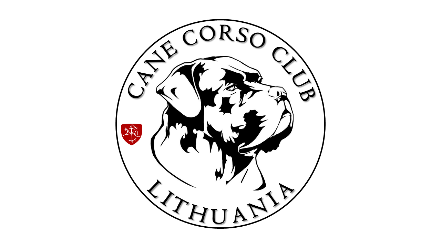 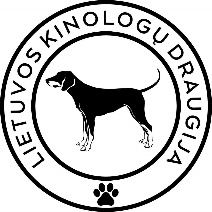 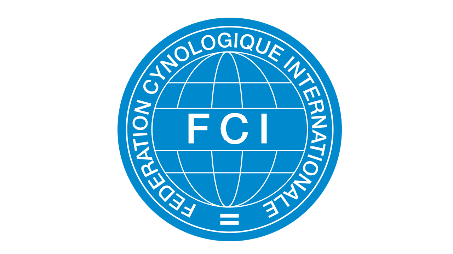 1–OJI SPECIALIZUOTA CANE CORSO ITALIANO PARODA LIETUVOJE (CAC )‘Cane Corso KLUBO NUGALĖTOJAS’ 2024 ” 2024-05-24, LIETUVA		KLASĖ / CLASSRegistracijos anketa pildoma kiekvienam šuniui atskirai. Registruojant šunis būtina pateikti kilmės dokumentų kopiją, kurioje yra įrašytas šuns savininkas ir jo adresas, nurodyti paskutinę LKD nario mokesčio mokėjimo datą. Registruojant šunis į darbinę arba čempionų klasę būtina pateikti atitinkamus sertifikatus. Jei sertifikatai pateikiami pasibaigus registracijai, šuo registruojamas į atvirą klasę.Please fill the entry form for each dog separately, send it with attached copy of pedigree, copies of the championsship for champion class and working/trial FCI certificate for working class. REGISTRACIJA / ENTRY FORM PARODOS DATA SHOW DATE2024-05-24ŠuniukųBabyMažyliųPuppyJaunimoJuniorPereinamaIntermediaAtviraOpenDarbinėWorkingČempionųChampionVeteranųVeteranKlubo čempionųClub ChampionŠuoMale KalėFemaleVEISLĖ BREED VEISLĖ BREED VEISLĖ BREED VEISLĖ BREED VEISLĖ BREED VEISLĖ BREED VEISLĖ BREED VEISLĖ BREED Šuns vardasName of the dogŠuns vardasName of the dogŠuns vardasName of the dogKilm. Dok. Nr. Pedigree No.Indentifikacijos nr.     BŪTINASMicrochip Number   REQUIREDKilm. Dok. Nr. Pedigree No.Indentifikacijos nr.     BŪTINASMicrochip Number   REQUIREDKilm. Dok. Nr. Pedigree No.Indentifikacijos nr.     BŪTINASMicrochip Number   REQUIREDSpalvaColourGimimo dataDate of birthTitulaiTitlesTėvasFatherMotinaMotherVeisėjasBreederSavininkasOwnerAdresasAdressAdresasAdressTel./faks./e-paštasPhone/Fax/E-mailTel./faks./e-paštasPhone/Fax/E-mailData/Date/DatumData/Date/DatumParašasSignature/Unterschrift